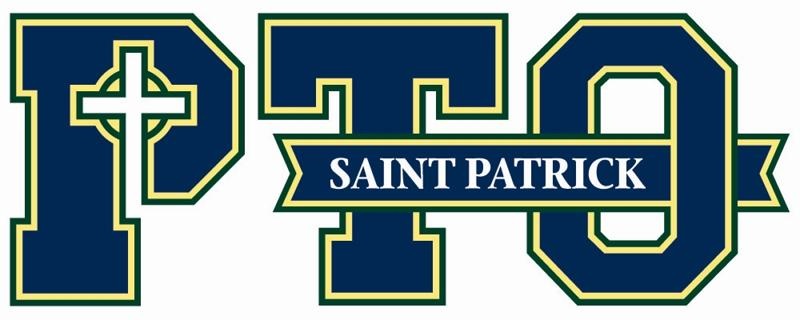 Date: August 24, 2023 Prayer and IntroductionsPresident Report – Jeanine McKenzie Spending report: Total roughly spent $100,0000Purchase Highlights-30 guitars for 5th grade New Math Curriculum supportsBloyd Family donated Gaga PitSunshine Committee-Staff birthdays, new committeeNew PoliciesLimiting Donor Fatigue by limiting asksNo longer asked for gift cards, plates, sign up genius etc. Order through Amazon account, PTO takes care of all ordering of supplies. Limits reimbursements and controls spending.Room Parents will handle parties with all things purchased by PTOOne ask-COLOR WALKCommittee Reports:Student Engagement Committee-Tonya Davis/Sara WeiterEmphasis on getting school families back to churchEncourage a grade to come to mass and follow with event for service and fellowship after mass.Dates to comeRoom Parent Reorganization-Laura HamburgerLead room parent for each grade, and then individual room parent. Better communication coming from the top. Major Fundraiser-Jamie GilmoreCOLOR WALK-“Rock the Walk”Fundraising goal $80,000October 6thOnline Fundraising PlatformOrder tshirts online -$25Tab for open donationsCorporate Donations-huge portion ($32,000 last year)Addition of Large raffle. Carpool raffle8 or 10 experiences2023-2024 PlansRevamping Teacher LoungesStocked and Inviting (i.e. Keurigs/K-cups)St. Patrick’s Day, Teacher’s Appreciation, Catholic Schools WeekIncentivizing teachers who do extracurricularsBring back more clubsCitizenship PartiesBreak out session-what would you do to raise money for the schoolPrincipal Report – Dr. SturtzelHeat restrictions apply to school recess in addition to school sports693 students enrolled; 75 preschoolers, 426 JK-5th74 school staff members (Low staff to student ratio is a differentiator for St. Pat)Stages of grief: Trauma from the pandemic; Last year was the start of rebound but still growing pains.Great retention, only one teacher new to St. PatrickSystems have been put in place-set the toneDress code/behavior. Continuity across the boardHall passes, structure controlReconstruction phase coming back from the grief.SecurityNew secure doorsWednesday Mass at noon for public, school mass at 8am (parents invited).  Safety committee (administration, parents, law enforcement)Still considering school resource officer.New AdditionsGaga PitBike RackPaved Parking lotNew RoofNew Math CurriculumExtracurriculars-77 kids auditioned for the playClub communication-starting to launchCommitment to going to massIncorporate stewardship in what we doPublic exhibitions of student learning for each gradeMock schedule nights and Parents NightsStaff Appreciation: Average experience is 14 years, advanced degreesCommunicate and go straight to the sourceNEXT MEETING – November 9thNext Meeting scheduled for 8:00am January 12th in Schindler Hall.